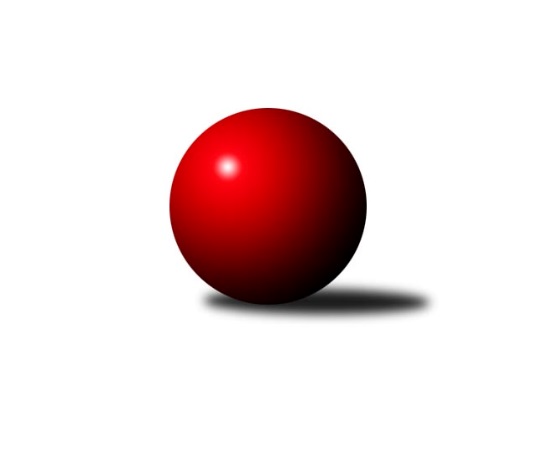 Č.20Ročník 2022/2023	25.3.2023Nejlepšího výkonu v tomto kole: 3282 dosáhlo družstvo: SK Žižkov Praha3. KLM B 2022/2023Výsledky 20. kolaSouhrnný přehled výsledků:KK Konstruktiva Praha 	- TJ Kuželky Česká Lípa 	5:3	3210:3201	11.0:13.0	25.3.KK Vysoké Mýto 	- KK Slavoj Praha B	4:4	3271:3229	10.5:13.5	25.3.TJ Sokol Benešov 	- KK Jiří Poděbrady	3:5	3198:3224	12.0:12.0	25.3.TJ Dynamo Liberec	- SKK Hořice B	7:1	3262:3214	12.0:12.0	25.3.SK Žižkov Praha	- SKK Vrchlabí SPVR	5:3	3282:3168	15.0:9.0	25.3.TJ Tesla Pardubice 	- KK Kolín	7:1	3266:3068	17.0:7.0	25.3.Tabulka družstev:	1.	KK Konstruktiva Praha	20	17	1	2	116.5 : 43.5 	295.5 : 184.5 	 3322	35	2.	TJ Dynamo Liberec	20	15	2	3	101.5 : 58.5 	252.5 : 227.5 	 3292	32	3.	SKK Hořice B	20	11	2	7	86.0 : 74.0 	241.0 : 239.0 	 3247	24	4.	TJ Sokol Benešov	20	11	1	8	87.0 : 73.0 	258.0 : 222.0 	 3295	23	5.	TJ Kuželky Česká Lípa	20	10	1	9	85.0 : 75.0 	247.0 : 233.0 	 3287	21	6.	TJ Tesla Pardubice	20	10	1	9	77.5 : 82.5 	225.5 : 254.5 	 3257	21	7.	KK Kolín	20	8	1	11	76.5 : 83.5 	234.5 : 245.5 	 3257	17	8.	KK Jiří Poděbrady	20	7	2	11	69.0 : 91.0 	230.5 : 249.5 	 3243	16	9.	KK Slavoj Praha B	20	7	2	11	66.5 : 93.5 	212.0 : 268.0 	 3210	16	10.	SKK Vrchlabí SPVR	20	6	0	14	65.0 : 95.0 	216.5 : 263.5 	 3183	12	11.	SK Žižkov Praha	20	6	0	14	63.5 : 96.5 	235.5 : 244.5 	 3234	12	12.	KK Vysoké Mýto	20	4	3	13	66.0 : 94.0 	231.5 : 248.5 	 3214	11Podrobné výsledky kola:	 KK Konstruktiva Praha 	3210	5:3	3201	TJ Kuželky Česká Lípa 	Jakub Wrzecionko	121 	 118 	 135 	123	497 	 0:4 	 563 	 140	142 	 141	140	Marek Kyzivát	Zdeněk Zahrádka	132 	 140 	 141 	135	548 	 1:3 	 553 	 136	131 	 147	139	Jiří Klíma st.	Pavel Kohlíček	133 	 142 	 128 	128	531 	 2:2 	 518 	 143	112 	 121	142	Vladimír Ludvík	Petr Tepličanec	128 	 147 	 128 	143	546 	 3:1 	 505 	 133	141 	 114	117	Martin Najman	Tibor Machala	117 	 142 	 122 	154	535 	 2:2 	 556 	 118	141 	 157	140	Martin Ducke	Jan Barchánek	146 	 133 	 133 	141	553 	 3:1 	 506 	 119	126 	 134	127	Petr Steinzrozhodčí: Jiří Novotný, Pavel KasalNejlepší výkon utkání: 563 - Marek Kyzivát	 KK Vysoké Mýto 	3271	4:4	3229	KK Slavoj Praha B	Václav Perchlík st.	120 	 165 	 148 	131	564 	 1:3 	 568 	 142	137 	 150	139	Jindřich Valo	Tomáš Brzlínek	137 	 116 	 152 	142	547 	 3:1 	 436 	 108	122 	 112	94	Karel Balliš *1	Daniel Stráník	129 	 144 	 135 	153	561 	 4:0 	 539 	 126	140 	 123	150	Čeněk Zachař	Tomáš Kyndl	141 	 144 	 152 	138	575 	 1.5:2.5 	 580 	 141	159 	 132	148	Josef Dvořák	Leoš Bartheldi	127 	 117 	 127 	140	511 	 1:3 	 550 	 138	145 	 142	125	David Kuděj	Jaroslav Stráník	127 	 135 	 132 	119	513 	 0:4 	 556 	 154	139 	 141	122	Aleš Králrozhodčí: Petr Skutilstřídání: *1 od 61. hodu Jiří HendrychNejlepší výkon utkání: 580 - Josef Dvořák	 TJ Sokol Benešov 	3198	3:5	3224	KK Jiří Poděbrady	Tomáš Svoboda	157 	 134 	 150 	125	566 	 3:1 	 518 	 136	119 	 136	127	Václav Kňap	Jaroslav Franěk	132 	 143 	 138 	134	547 	 3:1 	 528 	 123	134 	 122	149	Jiří Šafránek	Ivan Januš	116 	 130 	 129 	146	521 	 2:2 	 502 	 141	117 	 132	112	Petr Tomáš	Michal Vyskočil	117 	 146 	 137 	124	524 	 2:2 	 560 	 151	159 	 129	121	Jaroslav Kazda	Lukáš Kočí	137 	 143 	 133 	115	528 	 1:3 	 581 	 122	160 	 159	140	Jiří Tichý	Miroslav Šostý	111 	 134 	 152 	115	512 	 1:3 	 535 	 140	135 	 125	135	Lukáš Poláčekrozhodčí: Ladislav ŽebrakovskýNejlepší výkon utkání: 581 - Jiří Tichý	 TJ Dynamo Liberec	3262	7:1	3214	SKK Hořice B	Ladislav Wajsar st.	158 	 127 	 139 	133	557 	 2:2 	 548 	 143	142 	 145	118	Martin Bartoníček	František Obruča *1	129 	 135 	 125 	138	527 	 0:4 	 564 	 143	150 	 131	140	Jiří Baier	Roman Žežulka	149 	 128 	 120 	145	542 	 2:2 	 499 	 114	129 	 122	134	Martin Zvoníček	Miloš Holý	144 	 137 	 138 	131	550 	 2:2 	 519 	 145	116 	 123	135	Kryštof Košťál	Vojtěch Pecina	131 	 134 	 157 	127	549 	 3:1 	 566 	 130	133 	 143	160	Radek Košťál	Josef Zejda ml.	132 	 111 	 140 	154	537 	 3:1 	 518 	 119	141 	 133	125	Miroslav Nálevkarozhodčí:  Vedoucí družstevstřídání: *1 od 31. hodu Libor DrábekNejlepší výkon utkání: 566 - Radek Košťál	 SK Žižkov Praha	3282	5:3	3168	SKK Vrchlabí SPVR	Jiří Zetek	114 	 147 	 137 	144	542 	 1:3 	 549 	 125	154 	 150	120	Vladimír Žiško	Martin Beran	142 	 168 	 140 	142	592 	 4:0 	 521 	 131	135 	 130	125	Lukáš Trýzna	Petr Veverka	141 	 139 	 121 	136	537 	 3:1 	 508 	 124	120 	 140	124	Petr Čermák	Luboš Kocmich	129 	 146 	 137 	139	551 	 4:0 	 491 	 121	137 	 112	121	Adam Svatý	Lukáš Vacek	125 	 125 	 138 	131	519 	 1:3 	 550 	 134	150 	 133	133	Michal Rolf	Pavel Holub	126 	 123 	 144 	148	541 	 2:2 	 549 	 124	139 	 148	138	Roman Sýsrozhodčí: Pavel KasalNejlepší výkon utkání: 592 - Martin Beran	 TJ Tesla Pardubice 	3266	7:1	3068	KK Kolín	Milan Vaněk	140 	 151 	 143 	123	557 	 4:0 	 473 	 105	127 	 121	120	Vojtěch Zelenka	Jiří Kmoníček	158 	 109 	 128 	136	531 	 3:1 	 443 	 117	111 	 102	113	Jakub Moučka	Vít Veselý *1	113 	 111 	 133 	121	478 	 1.5:2.5 	 513 	 128	143 	 121	121	Miroslav Šnejdar st.	Tomáš Sukdolák	136 	 151 	 154 	126	567 	 2.5:1.5 	 553 	 136	143 	 123	151	Martin Švorba	Michal Šic	145 	 143 	 150 	125	563 	 3:1 	 541 	 127	127 	 142	145	Jan Pelák	Michal Talacko	134 	 153 	 128 	155	570 	 3:1 	 545 	 132	140 	 134	139	Lukáš Holoskorozhodčí: Dušan Kasastřídání: *1 od 61. hodu Bedřich ŠiškaNejlepší výkon utkání: 570 - Michal TalackoPořadí jednotlivců:	jméno hráče	družstvo	celkem	plné	dorážka	chyby	poměr kuž.	Maximum	1.	Zdeněk Zahrádka 	KK Konstruktiva Praha 	577.04	366.4	210.6	2.3	9/11	(599)	2.	František Obruča 	TJ Dynamo Liberec	575.76	375.4	200.4	3.8	10/10	(641)	3.	David Kuděj 	KK Slavoj Praha B	573.22	381.5	191.7	4.3	10/10	(649)	4.	Jiří Klíma  st.	TJ Kuželky Česká Lípa 	571.61	373.7	197.9	3.6	10/10	(620)	5.	Martin Švorba 	KK Kolín	569.10	376.4	192.7	3.1	11/11	(615)	6.	Jiří Tichý 	KK Jiří Poděbrady	564.75	370.4	194.4	2.4	8/10	(589)	7.	Martin Beran 	SK Žižkov Praha	563.16	378.0	185.1	5.1	10/10	(599)	8.	Daniel Stráník 	KK Vysoké Mýto 	562.67	369.3	193.4	4.6	9/10	(625)	9.	Petr Tepličanec 	KK Konstruktiva Praha 	562.33	372.8	189.5	2.6	9/11	(594)	10.	Jindřich Valo 	KK Slavoj Praha B	561.46	374.2	187.2	3.5	9/10	(608)	11.	Ivan Januš 	TJ Sokol Benešov 	561.21	370.4	190.8	4.2	10/10	(587)	12.	Vojtěch Pecina 	TJ Dynamo Liberec	561.17	370.5	190.7	3.3	9/10	(620)	13.	Jiří Kmoníček 	TJ Tesla Pardubice 	560.78	375.7	185.1	5.4	8/10	(623)	14.	Marek Kyzivát 	TJ Kuželky Česká Lípa 	560.12	375.1	185.0	4.9	10/10	(605)	15.	Michal Talacko 	TJ Tesla Pardubice 	556.17	363.1	193.1	3.1	10/10	(590)	16.	Jiří Němec 	KK Kolín	554.51	371.1	183.4	3.7	9/11	(594)	17.	Michal Rolf 	SKK Vrchlabí SPVR	554.48	366.3	188.2	3.5	7/10	(600)	18.	Václav Kňap 	KK Jiří Poděbrady	553.97	368.6	185.4	2.9	9/10	(604)	19.	Jaroslav Franěk 	TJ Sokol Benešov 	552.44	369.9	182.6	3.0	10/10	(601)	20.	Jan Barchánek 	KK Konstruktiva Praha 	552.09	370.1	182.0	5.1	10/11	(568)	21.	Josef Zejda  ml.	TJ Dynamo Liberec	552.06	369.9	182.2	4.8	10/10	(607)	22.	Roman Žežulka 	TJ Dynamo Liberec	551.13	370.0	181.1	3.7	10/10	(572)	23.	Pavel Kohlíček 	KK Konstruktiva Praha 	550.57	376.0	174.6	7.4	11/11	(598)	24.	Martin Bartoníček 	SKK Hořice B	550.00	369.4	180.6	5.9	10/10	(586)	25.	Tomáš Svoboda 	TJ Sokol Benešov 	549.59	372.9	176.6	5.2	7/10	(581)	26.	Jan Pelák 	KK Kolín	549.54	373.8	175.8	4.5	11/11	(600)	27.	Milan Vaněk 	TJ Tesla Pardubice 	549.30	367.5	181.8	4.5	9/10	(590)	28.	Martin Ducke 	TJ Kuželky Česká Lípa 	548.90	375.4	173.5	7.1	8/10	(578)	29.	Michal Vyskočil 	TJ Sokol Benešov 	548.77	362.6	186.2	4.6	9/10	(584)	30.	Miroslav Šostý 	TJ Sokol Benešov 	548.73	365.9	182.8	3.6	10/10	(602)	31.	Pavel Holub 	SK Žižkov Praha	548.44	367.8	180.6	5.7	9/10	(638)	32.	Tibor Machala 	KK Konstruktiva Praha 	546.64	364.4	182.3	5.6	10/11	(600)	33.	Martin Hubáček 	TJ Tesla Pardubice 	545.28	367.5	177.8	5.9	8/10	(586)	34.	Tomáš Brzlínek 	KK Vysoké Mýto 	544.36	366.6	177.8	4.8	10/10	(604)	35.	Radek Košťál 	SKK Hořice B	544.34	366.1	178.3	6.1	10/10	(601)	36.	Jaroslav Stráník 	KK Vysoké Mýto 	544.26	366.2	178.1	6.0	10/10	(592)	37.	Martin Najman 	TJ Kuželky Česká Lípa 	543.65	375.2	168.4	9.3	10/10	(591)	38.	Martin Zvoníček 	SKK Hořice B	543.64	365.4	178.3	6.0	7/10	(581)	39.	Lukáš Holosko 	KK Kolín	541.75	368.9	172.9	4.9	11/11	(604)	40.	Miroslav Nálevka 	SKK Hořice B	541.23	362.0	179.2	4.7	10/10	(640)	41.	Lukáš Vacek 	SK Žižkov Praha	541.03	370.9	170.1	7.0	7/10	(582)	42.	Josef Rubanický 	TJ Kuželky Česká Lípa 	540.90	364.7	176.2	4.8	9/10	(621)	43.	Lukáš Poláček 	KK Jiří Poděbrady	539.87	362.7	177.2	5.1	10/10	(582)	44.	Jiří Šafránek 	KK Jiří Poděbrady	539.65	361.5	178.1	6.7	7/10	(576)	45.	Lukáš Kočí 	TJ Sokol Benešov 	538.34	369.5	168.8	5.4	9/10	(573)	46.	Jiří Zetek 	SK Žižkov Praha	538.16	359.8	178.4	3.4	9/10	(593)	47.	Libor Drábek 	TJ Dynamo Liberec	538.10	353.3	184.8	5.1	8/10	(583)	48.	Luboš Kocmich 	SK Žižkov Praha	537.64	365.6	172.1	6.9	9/10	(578)	49.	Adam Svatý 	SKK Vrchlabí SPVR	537.32	368.0	169.3	5.9	10/10	(588)	50.	Vladimír Ludvík 	TJ Kuželky Česká Lípa 	537.11	362.2	174.9	3.8	7/10	(620)	51.	Aleš Král 	KK Slavoj Praha B	536.41	360.9	175.5	5.9	9/10	(576)	52.	Tomáš Kyndl 	KK Vysoké Mýto 	536.32	361.4	174.9	5.0	9/10	(589)	53.	Ladislav Wajsar  st.	TJ Dynamo Liberec	534.85	359.0	175.8	5.2	9/10	(594)	54.	Roman Sýs 	SKK Vrchlabí SPVR	534.83	359.2	175.6	5.5	7/10	(557)	55.	Vojtěch Zelenka 	KK Kolín	533.30	366.8	166.5	7.8	11/11	(592)	56.	Tomáš Sukdolák 	TJ Tesla Pardubice 	532.11	360.9	171.2	4.7	8/10	(601)	57.	Petr Tomáš 	KK Jiří Poděbrady	531.46	365.6	165.9	5.6	7/10	(593)	58.	Michal Šic 	TJ Tesla Pardubice 	530.57	362.7	167.9	6.1	9/10	(563)	59.	Miloš Holý 	KK Jiří Poděbrady	527.68	361.1	166.5	6.8	7/10	(616)	60.	Miroslav Šnejdar  st.	KK Kolín	527.31	358.2	169.1	6.3	10/11	(590)	61.	Petr Veverka 	SK Žižkov Praha	526.92	359.1	167.8	7.5	9/10	(604)	62.	Karel Balliš 	KK Slavoj Praha B	526.26	359.6	166.6	7.2	8/10	(584)	63.	Lukáš Trýzna 	SKK Vrchlabí SPVR	523.97	362.2	161.8	9.3	8/10	(569)	64.	Václav Perchlík  st.	KK Vysoké Mýto 	520.70	355.1	165.6	8.5	9/10	(581)	65.	Čeněk Zachař 	KK Slavoj Praha B	515.01	354.6	160.4	9.0	9/10	(575)	66.	Leoš Bartheldi 	KK Vysoké Mýto 	507.69	352.3	155.4	9.2	7/10	(541)		Evžen Valtr 	KK Slavoj Praha B	593.50	387.5	206.0	2.0	1/10	(626)		František Rusín 	KK Slavoj Praha B	588.83	401.2	187.7	2.8	2/10	(631)		Vojtěch Tulka 	SKK Hořice B	586.00	366.3	219.8	1.3	2/10	(599)		Ondřej Černý 	SKK Hořice B	574.25	389.5	184.8	4.0	2/10	(602)		Josef Dvořák 	KK Slavoj Praha B	564.92	372.8	192.1	2.5	4/10	(591)		Ladislav Kalous 	TJ Sokol Benešov 	564.00	393.0	171.0	4.0	1/10	(564)		Jiří Kašpar 	KK Slavoj Praha B	563.00	383.0	180.0	5.0	1/10	(563)		Jakub Wrzecionko 	KK Konstruktiva Praha 	559.83	373.4	186.4	4.1	3/11	(570)		Miroslav Drábek 	TJ Sokol Benešov 	559.00	379.8	179.3	6.0	4/10	(587)		Václav Posejpal 	KK Konstruktiva Praha 	557.70	369.8	187.9	3.2	6/11	(618)		Adam Vaněček 	SK Žižkov Praha	556.00	343.0	213.0	4.0	1/10	(556)		Lukáš Janko 	KK Slavoj Praha B	556.00	371.0	185.0	4.0	2/10	(582)		Roman Weiss 	KK Kolín	555.50	366.0	189.5	3.0	2/11	(581)		Jiří Baier 	SKK Hořice B	555.17	368.9	186.3	5.4	4/10	(610)		Vladimír Žiško 	SKK Vrchlabí SPVR	552.75	372.2	180.6	4.4	5/10	(590)		Jaroslav Kazda 	KK Jiří Poděbrady	552.63	368.5	184.1	6.4	6/10	(580)		Bedřich Šiška 	TJ Tesla Pardubice 	549.17	375.3	173.9	8.2	3/10	(575)		Martin Prošvic 	KK Vysoké Mýto 	548.00	374.8	173.3	4.3	1/10	(577)		Ondřej Šafránek 	KK Jiří Poděbrady	545.58	368.1	177.5	9.5	3/10	(602)		Petr Vokáč 	SKK Hořice B	544.69	373.6	171.1	8.9	4/10	(574)		Michal Ostatnický 	KK Konstruktiva Praha 	543.56	354.3	189.3	3.4	4/11	(563)		Jiří Kočí 	TJ Sokol Benešov 	543.00	370.0	173.0	7.0	1/10	(543)		Miroslav Bubeník 	KK Slavoj Praha B	542.00	362.5	179.5	11.0	1/10	(587)		Petr Pravlovský 	KK Slavoj Praha B	540.00	375.0	165.0	11.0	1/10	(540)		Kryštof Košťál 	SKK Hořice B	539.88	365.5	174.4	6.0	6/10	(595)		Petr Bartoš 	KK Vysoké Mýto 	539.67	363.3	176.3	5.7	3/10	(558)		Jaroslav Košek 	TJ Kuželky Česká Lípa 	539.00	369.5	169.5	13.5	2/10	(544)		Roman Pek 	SKK Vrchlabí SPVR	538.88	376.9	162.0	6.0	4/10	(563)		Karel Košťál 	SKK Hořice B	533.00	360.5	172.5	5.0	4/10	(549)		Jiří Slabý 	TJ Kuželky Česká Lípa 	532.50	361.3	171.3	6.5	4/10	(587)		Petr Steinz 	TJ Kuželky Česká Lípa 	532.50	364.6	167.9	6.8	4/10	(578)		Ladislav Wajsar  ml.	TJ Dynamo Liberec	532.00	346.0	186.0	8.0	1/10	(532)		Vít Veselý 	TJ Tesla Pardubice 	531.50	364.3	167.2	8.2	5/10	(579)		Tomáš Limberský 	SKK Vrchlabí SPVR	531.50	366.5	165.0	5.5	1/10	(535)		Stanislav Vesecký 	KK Konstruktiva Praha 	531.33	367.7	163.7	7.0	3/11	(563)		Filip Matouš 	SKK Vrchlabí SPVR	531.00	353.6	177.4	6.8	3/10	(546)		Jan Neckář 	SK Žižkov Praha	531.00	357.0	174.0	8.0	2/10	(537)		Ladislav Nožička 	KK Jiří Poděbrady	530.43	363.3	167.1	6.1	6/10	(567)		Ladislav Hetcl  st.	KK Kolín	530.00	353.0	177.0	5.0	1/11	(530)		Jaroslav Pleticha  st.	KK Konstruktiva Praha 	528.87	359.3	169.5	5.4	3/11	(588)		Karel Drábek 	TJ Sokol Benešov 	524.50	353.5	171.0	9.5	2/10	(535)		Martin Maršík 	SKK Vrchlabí SPVR	524.30	365.4	158.9	10.8	5/10	(570)		Pavel Řehánek 	SK Žižkov Praha	524.00	334.0	190.0	6.0	1/10	(524)		Pavel Maršík 	SKK Vrchlabí SPVR	523.60	357.7	165.9	7.8	6/10	(545)		Jan Chleboun 	KK Vysoké Mýto 	523.33	357.0	166.3	5.3	3/10	(538)		Ondřej Duchoň 	SKK Hořice B	521.00	355.7	165.3	9.3	3/10	(535)		Štěpán Stránský 	SKK Vrchlabí SPVR	520.33	365.3	155.0	7.7	3/10	(564)		Ondřej Košťál 	SKK Hořice B	519.80	350.6	169.2	8.7	5/10	(580)		Jaroslav Pleticha  ml.	KK Konstruktiva Praha 	519.00	360.0	159.0	7.0	1/11	(519)		Stanislav Schuh 	SK Žižkov Praha	513.64	350.0	163.6	7.0	6/10	(599)		Petr Čermák 	SKK Vrchlabí SPVR	513.50	345.5	168.0	6.5	2/10	(519)		Václav Anděl 	KK Jiří Poděbrady	512.33	370.7	141.7	9.7	3/10	(534)		Václav Kašpar 	KK Vysoké Mýto 	510.25	356.3	154.0	4.8	4/10	(528)		Dalibor Mierva 	KK Kolín	508.75	345.0	163.8	3.5	1/11	(533)		Jan Bürger 	KK Slavoj Praha B	507.00	358.0	149.0	8.0	1/10	(507)		David Dvořák 	TJ Sokol Benešov 	507.00	360.0	147.0	12.0	1/10	(507)		Anton Stašák 	KK Slavoj Praha B	500.00	344.0	156.0	4.0	1/10	(500)		Daniel Kulhánek 	KK Slavoj Praha B	496.00	333.0	163.0	10.0	2/10	(503)		Jan Stejskal 	SKK Vrchlabí SPVR	493.50	342.0	151.5	18.5	2/10	(509)		Pavel Holoubek 	KK Kolín	486.00	347.0	139.0	12.0	1/11	(486)		Jiří Mitáček  ml.	TJ Dynamo Liberec	485.11	346.4	138.7	12.0	3/10	(534)		Rudolf Kedroň 	SKK Hořice B	472.00	353.0	119.0	15.0	1/10	(472)		Jiří Hendrych 	KK Slavoj Praha B	459.00	334.8	124.2	19.3	3/10	(474)		Jakub Moučka 	KK Kolín	442.50	319.0	123.5	15.5	2/11	(443)Sportovně technické informace:Starty náhradníků:registrační číslo	jméno a příjmení 	datum startu 	družstvo	číslo startu1830	Petr Steinz	25.03.2023	TJ Kuželky Česká Lípa 	3x25710	Jakub Moučka	25.03.2023	KK Kolín	2x19701	Jakub Wrzecionko	25.03.2023	KK Konstruktiva Praha 	3x
Hráči dopsaní na soupisku:registrační číslo	jméno a příjmení 	datum startu 	družstvo	Program dalšího kola:21. kolo1.4.2023	so	10:00	KK Jiří Poděbrady - SK Žižkov Praha	1.4.2023	so	10:00	KK Vysoké Mýto  - TJ Dynamo Liberec	1.4.2023	so	13:00	KK Kolín - TJ Sokol Benešov 	1.4.2023	so	14:00	SKK Vrchlabí SPVR - SKK Hořice B	1.4.2023	so	15:30	TJ Kuželky Česká Lípa  - TJ Tesla Pardubice 	1.4.2023	so	18:00	KK Slavoj Praha B - KK Konstruktiva Praha 	Nejlepší šestka kola - absolutněNejlepší šestka kola - absolutněNejlepší šestka kola - absolutněNejlepší šestka kola - absolutněNejlepší šestka kola - dle průměru kuželenNejlepší šestka kola - dle průměru kuželenNejlepší šestka kola - dle průměru kuželenNejlepší šestka kola - dle průměru kuželenNejlepší šestka kola - dle průměru kuželenPočetJménoNázev týmuVýkonPočetJménoNázev týmuPrůměr (%)Výkon2xMartin BeranŽižkov5922xJiří TichýPoděbrady109.75811xJiří TichýPoděbrady5812xMartin BeranŽižkov107.875922xJosef DvořákSlavoj B5801xTomáš SvobodaBenešov106.865662xTomáš KyndlV. Mýto5752xMichal TalackoPardubice106.65702xMichal TalackoPardubice5702xJosef DvořákSlavoj B106.235804xJindřich ValoSlavoj B5682xTomáš SukdolákPardubice106.04567